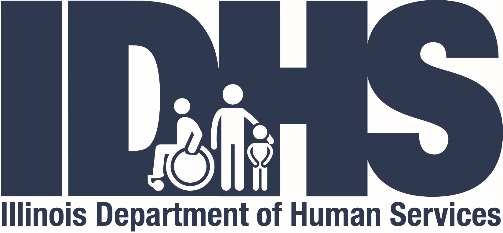 Boards and Commissions Member RecommendationsCandidate for: DD Advisory CommitteeNominated by (self or other):      Name:      Affiliation:      Degree completed:      			Licensure/Certification:      Name of university/school attended:      Employer and location (City, County):      	Residence (City, County):       			Military Status:      Do you currently serve on another IDHS Board or Commission?  Y       N       If yes, please provide: Y       N      Name of Board/Commission:      Dates of Service:      Race & EthnicityPlease select all that apply African-American/Black Arab American Asian American & Pacific Islander Hispanic or Latina/o/x Native American/American Indian White/Caucasian Other Not Identified Prefer not to DiscloseGender Male Female Other Not Identified Prefer not to DiscloseDisability Yes, I have a disability No, I do not have a disability Prefer not to DiscloseExperience and/or Interest in the following IDHS DivisionsPlease select all that apply Family and Community Services Developmental Disabilities Substance Use Prevention & Recovery Rehabilitative Services Mental HealthPrimary/Preferred Language:      Contact Information:Name:	______________________________________________Mailing Address:	_________________________________________Email Address:	_________________________________________Primary Phone:	_________________________________________Secondary Phone:	_________________________________________Please send your completed nomination form to: allison.stark@illinois.gov Short Bio (Please limit to 250 words or less): 